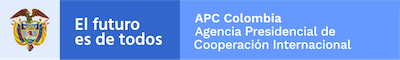 INFORME DE ATENCIÓN PQRSDPERIODO EVALUADO: ENERO DE 2022INTRODUCCIÓNLa Agencia Presidencial de Cooperación Internacional APC- Colombia, a través del Proceso de Gestión y Servicio al Ciudadano, mensualmente realiza seguimiento a las Peticiones, Quejas, Reclamos, Sugerencias y Denuncias (PQRSD), recibidas y atendidas por la entidad.Este informe se constituye en un insumo para la toma de decisiones ya que permite mejorar la gestión, prevenir situaciones generadoras de riesgos de corrupción y la identificación y promoción de oportunidades de integridad y transparencia en materia de servicio al ciudadano, que propendan en el mejoramiento continuo de la atención a las inquietudes presentadas por las partes interesadas.OBJETIVO:Realizar seguimiento y evaluación al tratamiento de las peticiones, quejas, reclamos, solicitudes de información, consultas, sugerencias y denuncias, con el fin de determinar el cumplimiento en la oportunidad de las respuestas y efectuar las recomendaciones que sean necesarias a los responsables de los procesos que conlleven al mejoramiento continuo de la Entidad.RESULTADOSDurante el mes de enero de 2022, se recibió un total de cincuenta y nueve (59) Peticiones, Quejas, Reclamos, Sugerencias y Denuncias (PQRSD), las cuales fueron atendidas y respondidas dentro del tiempo establecido por la resolución 1755 de 2015.Durante el periodo evaluado, no se presentaron quejas, reclamos, denuncias de corrupción, así mismo a ninguna las peticiones recibidas se le negó el derecho al acceso a la información de conformidad en lo establecido en el artículo 24 de la 1712 de 2014 “Toda persona tiene derecho a solicitar y recibir información de cualquier sujeto obligado, en la forma y condiciones que establece esta ley y la Constitución”.CLASIFICACIÓN PQRSD POR DIRECCIÓNSolicitud de información referente a: Cooperación Internacional, visita Consultoría JICA, Propuesta de Proyecto Alianzas, Reestablecer Contraseña etc. Al realizar el análisis de las Direcciones que más recibieron y respondieron PQRSD durante el periodo fueron Dirección de Coordinación Interinstitucional de Cooperación DCI y Dirección de Demanda de Cooperación Internacional fueron las que más solicitudes tramitaron.MEDIO DE RECEPCIÓN DE LAS PQRSDDurante el mes de enero de 2022 se evidencio una disminución del 71.65% en la preferencia del “Formulario Web de (PQRSD)” publicado en la página web de APC-Colombia para el envío de las PQRSD a la Entidad, esto con respecto a la preferencia en el mes de diciembre de 2021, mientras que se observó un incremento del mismo porcentaje en la preferencia del correo electrónico.CONCLUSIONES Se evidenció que para el mes de enero de 2022, el correo electrónico es el canal de contacto más usado por las partes interesadas para colocar las PQRSD.Durante el periodo evaluado la entidad dio cumplimiento a los tiempos de respuesta de conformidad a lo contemplado en la ley 1755 de 2015.PROCESO DE GESTIÓN DE SERVICIO AL CIUDADANO TIPOLOGIACANTIDAD RECIBIDACANTIDAD CONTESTADADPORCENTAJEINFORMACIÓN181830.51%DERECHO DE PETICION DE INTERES GENERAL y PARTICULAR383864.41%COMUNICACIONES 111.69%CONSULTA111.69%ENTIDADES PUBLICAS 111.69%TOTAL5959100%No. RADICADOFECHA DE RADICADOFECHA DE RESPUESTARADICADO DE RESPUESTATIEMPO DE RESPUESTA (DÍAS HÁBILES)ESTADO202214000000174/01/2022 16:3620/01/2022 15:422022140000047111Finalizado2022140000004713/01/2022 9:3121/01/2022 18:39202250000006416Finalizado2022140000005714/01/2022 12:3528/01/2022 9:44202240000010815Finalizado2022140000006718/01/2022 14:5124/01/2022 14:34202220000007011Finalizado2022140000007719/01/2022 17:097/02/2022 17:05202210000022016Finalizado2022140000008720/01/2022 14:2825/01/2022 10:50202240000007610Finalizado2022140000009720/01/2022 16:3825/01/2022 11:09202210000007710Finalizado2022140000010721/01/2022 8:0821/01/2022 15:05202220000006110Finalizado2022140000011721/01/2022 9:4721/01/2022 14:36202220000006010Finalizado2022140000012721/01/2022 10:3121/01/2022 16:49202220000006310Finalizado2022140000013721/01/2022 10:3925/01/2022 11:48202220000007810Finalizado2022140000014721/01/2022 11:011/02/2022 10:58202220000013212Finalizado2022140000015721/01/2022 11:1726/01/2022 13:57202240000008711Finalizado2022140000016721/01/2022 11:582/02/2022 13:57202220000015214Finalizado2022140000017721/01/2022 12:351/02/2022 11:16202220000013312Finalizado2022140000018721/01/2022 15:2428/01/2022 11:00202230000011112Finalizado2022140000019721/01/2022 15:3725/01/2022 14:14202220000007911Finalizado2022140000020721/01/2022 15:5331/01/2022 15:33202220000012811Finalizado2022140000021721/01/2022 16:1331/01/2022 8:59202240000012311Finalizado2022140000022721/01/2022 16:4124/01/2022 11:19202240000006712Finalizado2022140000023724/01/2022 9:402/02/2022 15:01202220000015515Finalizado2022140000024724/01/2022 10:1928/01/2022 16:11202220000012014Finalizado2022140000025724/01/2022 10:442/02/2022 12:14202240000015115Finalizado2022140000026724/01/2022 11:1628/01/2022 9:58202220000010913Finalizado2022140000027724/01/2022 14:387/02/2022 9:32202220000019915Finalizado2022140000028724/01/2022 16:143/02/2022 19:04202250000018416Finalizado2022140000029724/01/2022 16:2428/01/2022 8:40202220000010113Finalizado2022140000030724/01/2022 16:392/02/2022 16:02202230000016014Finalizado2022140000031724/01/2022 16:4926/01/2022 12:10202240000008611Finalizado2022140000032725/01/2022 8:4226/01/2022 14:33202240000008911Finalizado2022140000033725/01/2022 9:1726/01/2022 16:28202220000009211Finalizado2022140000034725/01/2022 11:448/02/2022 10:27202220000023415Finalizado2022140000035725/01/2022 12:073/02/2022 18:51202250000018315Finalizado2022140000036725/01/2022 15:4025/01/2022 15:40202214000003671Finalizado2022140000037725/01/2022 15:5426/01/2022 16:26202220000009111Finalizado2022140000038725/01/2022 16:173/02/2022 18:14202250000018115Finalizado2022140000039726/01/2022 9:1328/01/2022 11:36202220000011312Finalizado2022140000040726/01/2022 9:2810/02/2022 10:16202220000027817Finalizado2022140000041726/01/2022 9:5031/01/2022 10:59202210000011731Finalizado2022140000042726/01/2022 10:0312/02/2022 7:50202220000031818Finalizado2022140000043726/01/2022 10:157/02/2022 16:54202240000021714Finalizado2022140000044726/01/2022 10:3916/02/2022 15:33202220000038319Finalizado2022140000045726/01/2022 10:527/02/2022 13:45202230000020914Finalizado2022140000046726/01/2022 10:5828/01/2022 12:50202240000011812Finalizado2022140000047726/01/2022 11:2614/02/2022 14:40202220000032917Finalizado2022140000048726/01/2022 11:274/02/2022 12:25202240000019015Finalizado2022140000049726/01/2022 11:4228/01/2022 8:45202240000010211Finalizado2022140000050726/01/2022 14:4928/01/2022 11:41202220000011411Finalizado2022140000051726/01/2022 15:124/02/2022 10:56202220000018814Finalizado2022140000052726/01/2022 15:2727/01/2022 9:00202220000009410Finalizado2022140000053726/01/2022 15:403/02/2022 18:25202250000018214Finalizado2022140000054727/01/2022 16:313/02/2022 12:12202240000016712Finalizado2022140000055727/01/2022 18:462/02/2022 10:26202220000014911Finalizado2022140000056727/01/2022 19:0031/01/2022 15:16202220000012611Finalizado2022140000057728/01/2022 7:5616/02/2022 9:18202240000036717Finalizado2022140000058728/01/2022 8:171/02/2022 16:38202220000014210Finalizado2022140000059728/01/2022 10:1131/01/2022 17:01202220000012911Finalizado2022140000060728/01/2022 11:5928/01/2022 12:36202210000011710Finalizado2022140000061728/01/2022 14:0031/01/2022 7:19202230000012112FinalizadoDIRECCIÓNTOTAL%Dirección de Demanda de Cooperación Internacional1525,42%Dirección de Coordinación Interinstitucional de Cooperación DCI3050,85%Dirección Administrativa y Financiera Grupo de Talento Humano58,47%Dirección de Oferta de Cooperación Internacional58,47%Dirección General46,78%TOTAL59100.00%MEDIO DE RECEPCIÓNDICIEMBRE 2021%ENERO 2022%Formulario Web PQRSD12185.21%813.56%Correo2114.79%5186.44%TOTAL142100.00%59100.00%